    T.C.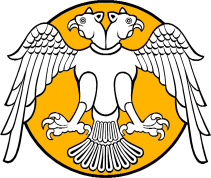 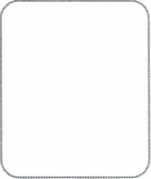 SELÇUK ÜNİVERSİTESİSİVİL HAVACILIK YÜKSEKOKULU  ÖĞRENCİ STAJ BAŞVURU FORMUSivil Havacılık Yüksekokulu öğrencilerinin eğitimleriyle ilgili kurum/kuruluşlarda isteğe bağlı staj yapma hakları vardır. Staj için öğrencilerin sigorta işlemleri, 5510 sayılı Sosyal Sigortalar ve Genel Sağlık Sigortası Yasası gereğince Yüksekokulumuz tarafından yapılmaktadır.	Aşağıda bilgileri yer alan öğrencimizin stajını kurumunuzda/kuruluşunuzda işgünü staj yapmasının uygun görülmesi durumunda formun ilgili bölümünün doldurulması ve onaylanarak Yüksekokulumuza iletilmesini arz/rica ederim.            Prof. Dr. Süleyman NEŞELİ						                            		                  Selçuk Üniversitesi						                                                          Sivil Havacılık Yüksekokulu MüdürüÖĞRENCİNİN KİMLİK BİLGİLERİSTAJ YERİ BİLGİLERİİŞVEREN VEYA YETKİLİNİNÖĞRENCİNİN NÜFUS KAYIT BİLGİLERİÖĞRENCİ BEYANI 						BÖLÜM STAJ KOMİSYONU DEĞERLENDİRMESİAdı‒Soyadı BölümüT.C. Kimlik NumarasıSınıfı/DönemiAdresiCep Telefon No’suE‒posta Adresi Kurum/Kuruluş Adı Kurum/Kuruluş AdresiTelefon No’suE‒posta Adresi Staj Başlama TarihiStaj Bitiş TarihiStaj SüresiAdı‒Soyadı İMZA / KAŞEGörev ve ÜnvanıİMZA / KAŞEE‒posta Adresi TarihSoyadıDoğum TarihiAdıT.C. Kimlik NoBaba AdıSeri NumarasıAnne AdıVerildiği YerDoğum YeriSon Geçerlilik TarihiYukarıda yer alan bilgilerin doğru olduğunu onaylar, Sivil Havacılık Yüksekokulu Staj Yönergesine uygun biçimde stajımı yapacağımı beyan ederim.….../..…../……….…Yukarıda yer alan staj yerinde öğrencinin staj yapması uygundur. SGK staja başlama girişi yapılmıştır. ….../..…../……….…Yukarıda yer alan bilgilerin doğru olduğunu onaylar, Sivil Havacılık Yüksekokulu Staj Yönergesine uygun biçimde stajımı yapacağımı beyan ederim.......................................İMZAYukarıda yer alan staj yerinde öğrencinin staj yapması uygundur. SGK staja başlama girişi yapılmıştır. .......................................İMZA